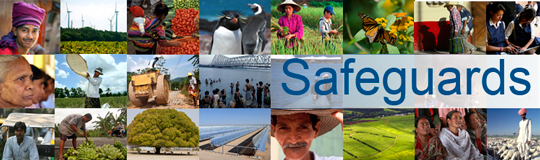 Review and Update of the World Bank’s Environmental and Social Safeguard PoliciesPhase 3List of participantsDate: November 24, 2015Location: Riyadh, KSAAudience: Multi-stakeholderTotal Number of Participants: 11No.Participant NameOrganization/Position Country1Lama AlsharifCEO, ShababunaKSA2Ghadah AldakheelHuman Development Expert (Childhood Development - Women Empowerment), Project Department, AGFUNDKSA3Sarah Al OtaibiCo-Founder, LelKheirKSA4Farah AlsweelTrainee, UNDPKSA5Dr. Hana OmarMoFAKSA6Maha AbahussainVP, TasamyKSA7Ahmed AlsowailemAssistant General Security, Chamber of CommerceKSA8Nabil HaburammanConsultant, KSCDRKSA9Yusuf FelembanWarif Branches, WarifKSA10Bader AlasmiLegal, GCCKSA11Atallah AlkhozaimWarif      KSA